Hans Borgmann Europameister!Hans Borgmann und sein Sohn Norbertnahmen an den Senioren-Europameisterschaftender Leichtathleten in Venedig teil.Hans siegte in der Altersklasse M 85 beimSpeerwurf mit 19,95 m. Außerdem erreichteer den 5. Platz im Hochsprung mit 0,85 m.Leider hatte er sich ein paar Tage vor demAbflug noch eine Zerrung zugezogen.Deshalb nahm er vorsichtshalber an denSprintwettbewerben nicht teil. Dadurch konnteer auch nicht in den beiden Sprint-Staffeln eingesetzt werden, die Europameister wurden. Norbert startete in den stark besetztenLäufen über 3.000 m Hindernis und 1.500 mder Altersklasse M 55.Über die Hindernisse belegte er den 10. RangIn 12:33,20 Minuten.  Im Lauf über 1.500 mwurde er 20. mit einer Zeit von 5:03:79 Min.Das nächste Ziel sind im September 2020 die Senioren-Weltmeisterschaften in Toronto/CAN.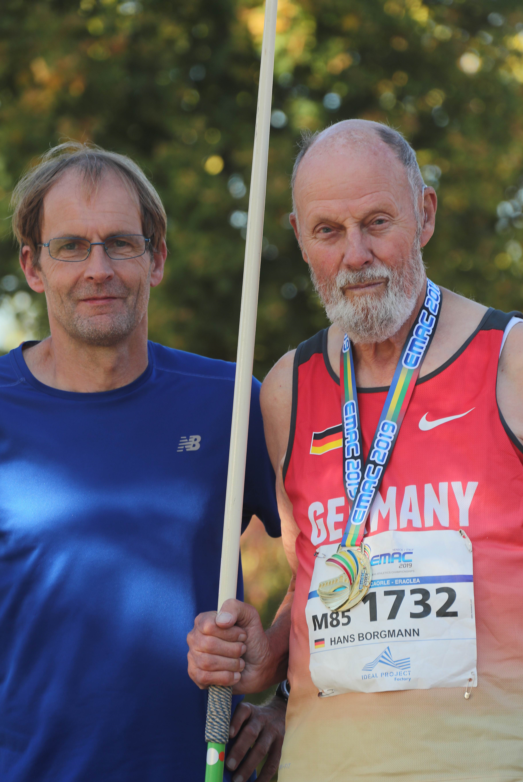 